DIRECCION ACADEMICA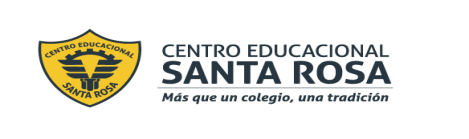 Departamento de Lengua y LiteraturaRespeto – Responsabilidad – Tolerancia – ResilienciaEstimado EstudianteTe invitamos a realizar esta guía de Autoinstrucción, es importante que leas atentamente las instrucciones que te indicamos a continuación.INSTRUCCIONES Lee atentamente toda la GuíaSi puedes imprimir, recorta y pega en tu cuaderno, de lo contrario escribe y responde en tu cuaderno(siempre pregunta y  respuesta)Debes ser muy ordenado y ten cuidado con la ortografía,  letra y tu vocabularioRecuerda que los contenidos de esta Guía te servirán para trabajar las evaluaciones en los próximos díasTen presente que a nuestro regreso vamos a revisar y reforzar los contenidos que debes tener en tu cuadernoLas consultas o dudas las puedes realizar en el correo de cada profesoraTambién puedes hacer consultas en el correo  lenguajecestarosa20@gmail.com y en  Instagram de @lenguaje_cestarosa  Durante la semana del 30 de junio al 03 de julio se realizara clase con el fin de explicar contenidos…te esperamos…4. Anota en el cuadrito que corresponda, el TIPO DE TEXTO LITERARIO5. ¿Crees qué en los textos literarios se pueden exponer los mismos temas, temáticas o problemáticas?¿Podría ser      que estos  temas  puedan afectar a la sociedad?¿Por qué?6. ¿Qué temas se pueden reconocer en cada fragmento anterior? (Ejemplos de TIPO DE TEXTO LITERARIO)7. ¿Crees qué un lector puede realizar alguna o todas estas acciones? Tú, qué eres lector aficionado ¿Qué acciones o      estrategias utilizas?...Puedes nombrar alguna de las indicadas u otras que tu uses. 8. De acuerdo al concepto anterior, indica que texto es COHERENTE y cual es INCOHERENTE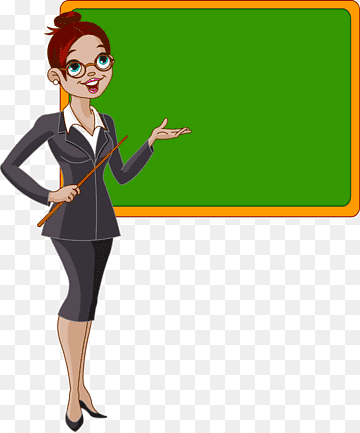                                                                              Entonces, todo lo que hemos                                                                                                                           visto me puede servir para                                                                                                                                                                               ANALIZAR un texto                                                  	                                                                                                   literario?                                             Estudiantes ¿Qué significa                                         Analizar un Texto literario?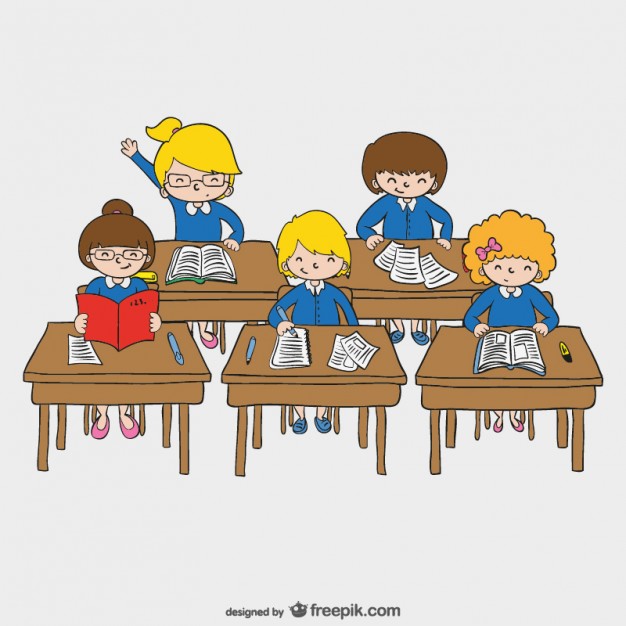 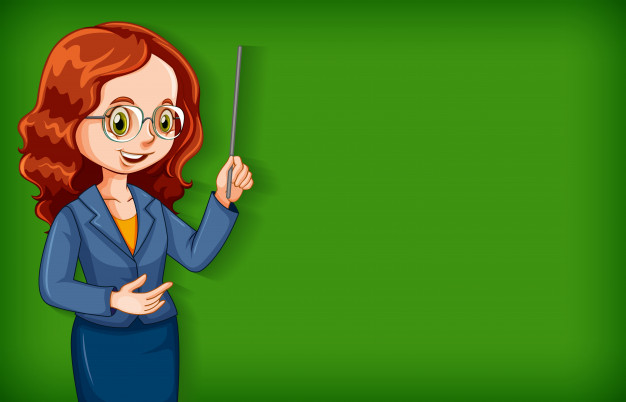                                                                                         El análisis literario, por lo tanto, consiste en una evaluación                                                                                      para desmenuzar y reconocer los distintos aspectos que conforman                                                                                    una obra. Este trabajo se realiza examinando el argumento, el tema,                                                                                     los personajes y su accionar, el propósito del autor, el tiempo,                                                                                         los lugares y otras cuestiones referentes a una obra literaria.                                                                                        Esto también nos permite  realizar una INTERPRETACIÓN del  texto.9. Lee atentamente el siguiente texto e indica los elementos que se solicitan de ella¿Qué te pareció el relato? Expone tu opinión en forma clara, puedes referirte al accionar de los personajes, al mundo que se representa, al final del cuento.¿Cómo puedes INTERPRETAR lo que se expone en el cuento que leíste?Observa las siguientes imágenes y lee atentamente los textos…luego interpreta lo que el autor quiere decirCORREO ELECTRÓNICOCURSOS   eugenia.azcarate@cesantarosa.cl1°A daniela.linconir@cesantarosa.cl1°B – 1°C – 1°D ______________________________________________________________________________________________________________________________________________________________________________________________________________________________________________________________________________________________________________________________________________________________________________________________________________________________________________________________________________________________________________________________________________________________________________a. b. c. ______________________________________________________________________________________________________________________________________________________________________________________________________________________________________________________________________________________________________________________________________________________________________________________________________________________________________________________________________________________________________________________________________________________________________________________________________NUESTRA MASCOTA(Estela Arcos, en Santiago en 100 palabras)La araña de rincón era café, del tamaño de una clementina y dócil y cariñosa como un gato. Vivía en el rincón derecho del living, al lado de la ventana. Todos en le familia queríamos a la araña de rincón. Mi mamá abría la ventana y la araña le sonreía. Mi hermano no se iba nunca al colegio sin despedirse con un beso de ella. Un día amaneció muerta y fue un enorme trauma para todos, mi padre comenzó a beber, mi madre le pidió el divorcio, mi hermano comenzó a fumar hierba y yo comencé a escribir.Elementos de la obra literariaRespuestaArgumento¿De qué se trata el texto?Temas o Motivos¿Quiénes son los personajes? Indique que hace cada uno de ellos____________________________________________________________________________________________________________________________________________________________________________________________________________________________________________________________________________________________________________________________________________________________________________________________________________________________________________________________________________________________¿Dónde se desarrolla la acción?(Ambiente físico)¿Qué tipo de mundo ficticio aparece en relato? ExpliqueReal – Fantástico – Maravilloso ¿Quién narra la historia?_________________________________________________________________________________________________________________________________________________________________________________________________________________________________________________________________________________________________________________________________________________________________________________________________________________________________________________________________________________________________________________________________________________________________________________________________________________________________________________________________________________________________________________________________________________________________________________________________________________________________________________________________________________________________________IMAGEN/TEXTOINTERPRETACIÓN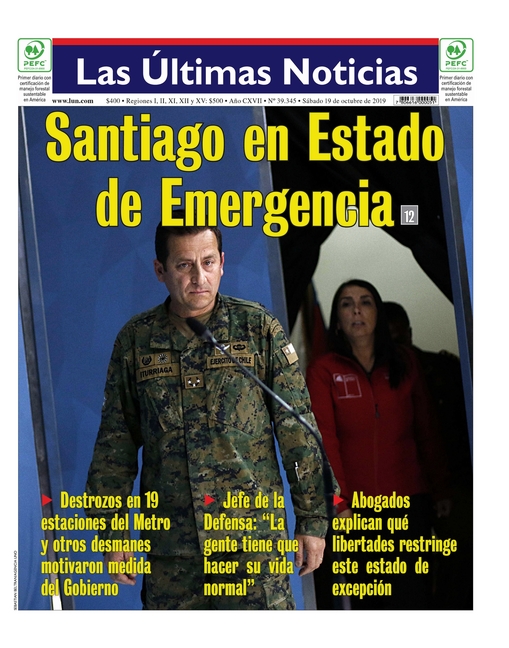 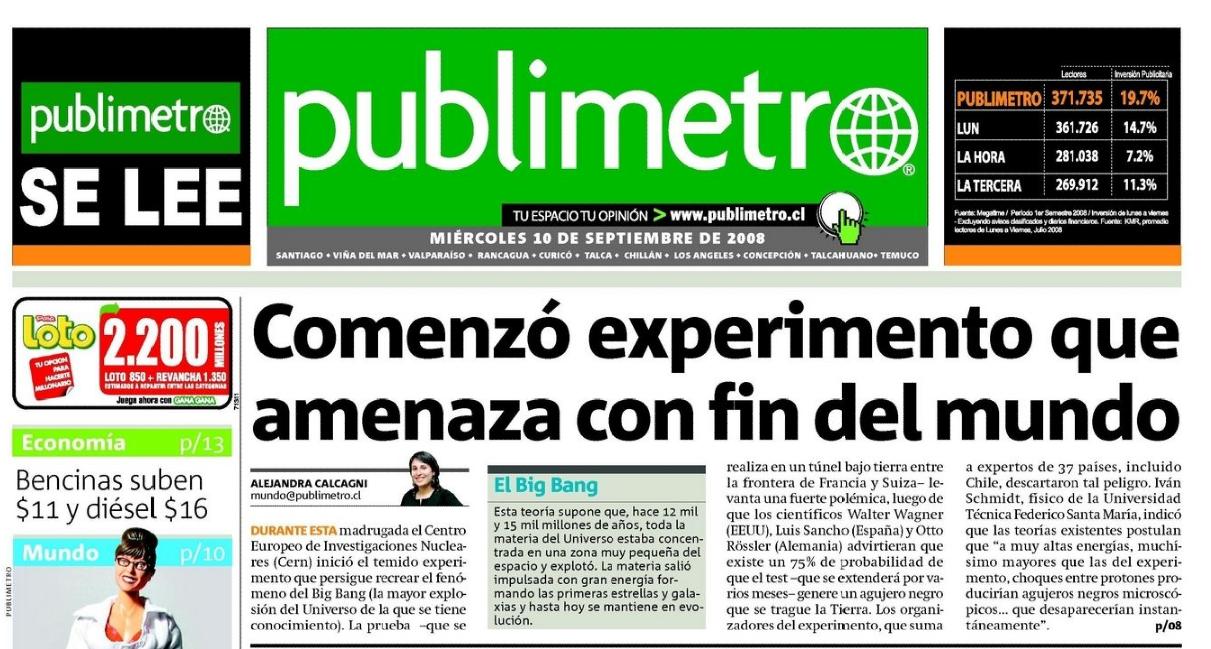 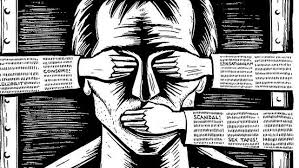 “YO NO lo quiero, Amada.Para que nada nos amarre
que no nos una nada.Ni la palabra que aromó tu boca,
ni lo que no dijeron las palabras.Ni la fiesta de amor que no tuvimos,
ni tus sollozos junto a la ventana.”(Farwell, Pablo Neruda, fragmento)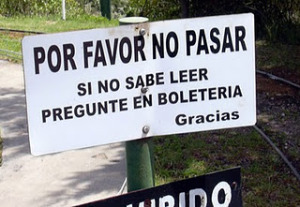 